上海交通大学补办研究生证申请表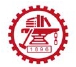 注意：办理地点：闵行校区研究生院研究生教育服务中心（陈瑞球楼328）；补办时需备本人近期一寸正面照一张。姓名性别学      号学院专业名称手机电子邮箱申请原因（包括遗失经过）：申请人签名                                             年        月        日申请原因（包括遗失经过）：申请人签名                                             年        月        日申请原因（包括遗失经过）：申请人签名                                             年        月        日申请原因（包括遗失经过）：申请人签名                                             年        月        日申请原因（包括遗失经过）：申请人签名                                             年        月        日申请原因（包括遗失经过）：申请人签名                                             年        月        日                                                 研究生教育服务中心                                                            年        月        日                                                 研究生教育服务中心                                                            年        月        日                                                 研究生教育服务中心                                                            年        月        日                                                 研究生教育服务中心                                                            年        月        日                                                 研究生教育服务中心                                                            年        月        日                                                 研究生教育服务中心                                                            年        月        日